KORACI ISTRAŽIVAČKOGA PROCESA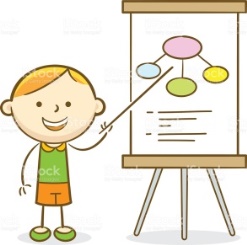 1.ODREĐIVANJE TEMEodrediti temu i postaviti pitanja na koja treba odgovoriti tijekom istraživanja2.PRIKUPLJANJE PODATAKAistražiti literaturu (knjige, časopise, internet itd.) i zapisati podatke3.RAZVRSTAVANJE PODATAKA PREMA VAŽNOSTIizdvojiti najvažnije podatke4.SASTAVLJANJE PRIKAZAnapisati vezani tekst o istraživanoj temi na temelju prikupljenih podataka5.OSMIŠLJAVANJE NAČINA PREZENTACIJEizložiti tekst na plakatu, Power Point prezentaciji, umnoj mapi, usmenim izlaganjem